附件二：珠海市海泉湾维景国际大酒店平面图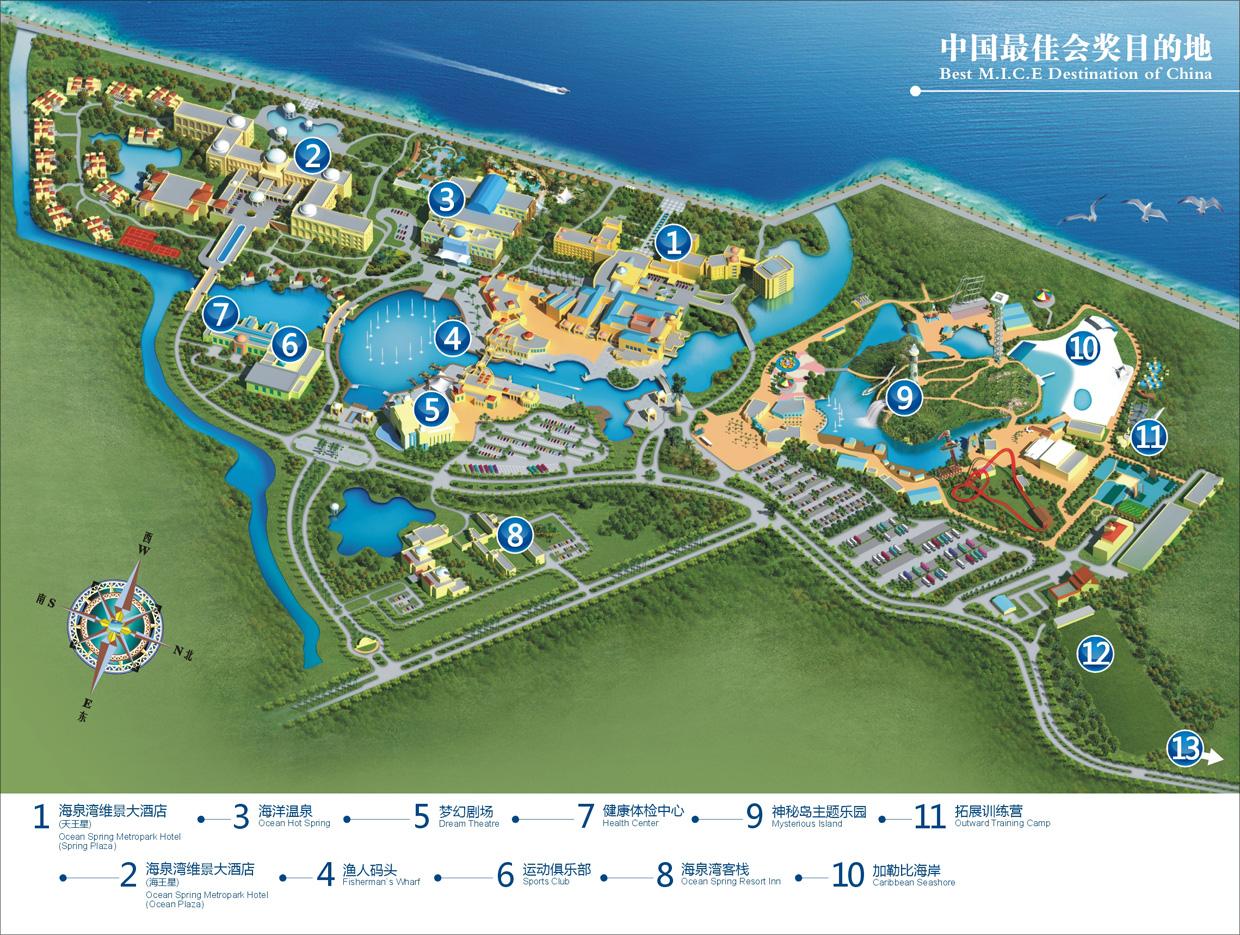 